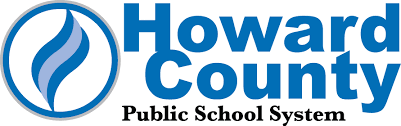 Chief TitleCircular TitleTo:	Please Choose Staff
From:	Name of Chief	Title of ChiefContentINITIALS/initialsCircular No. 00Series 2023–2024Month Day, Year